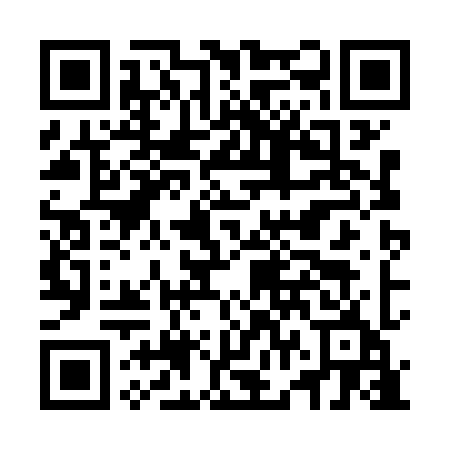 Prayer times for Kolonia Niewiesz, PolandWed 1 May 2024 - Fri 31 May 2024High Latitude Method: Angle Based RulePrayer Calculation Method: Muslim World LeagueAsar Calculation Method: HanafiPrayer times provided by https://www.salahtimes.comDateDayFajrSunriseDhuhrAsrMaghribIsha1Wed2:415:1412:425:498:1010:312Thu2:385:1212:415:508:1110:353Fri2:345:1112:415:518:1310:384Sat2:305:0912:415:528:1510:415Sun2:285:0712:415:538:1610:456Mon2:275:0512:415:548:1810:477Tue2:265:0312:415:558:2010:488Wed2:255:0212:415:568:2110:499Thu2:255:0012:415:578:2310:4910Fri2:244:5812:415:588:2410:5011Sat2:234:5712:415:598:2610:5112Sun2:234:5512:416:008:2810:5113Mon2:224:5312:416:018:2910:5214Tue2:214:5212:416:028:3110:5315Wed2:214:5012:416:038:3210:5316Thu2:204:4912:416:048:3410:5417Fri2:204:4712:416:058:3510:5518Sat2:194:4612:416:058:3710:5519Sun2:194:4512:416:068:3810:5620Mon2:184:4312:416:078:4010:5721Tue2:184:4212:416:088:4110:5722Wed2:174:4112:416:098:4210:5823Thu2:174:3912:416:108:4410:5924Fri2:164:3812:416:108:4510:5925Sat2:164:3712:426:118:4611:0026Sun2:164:3612:426:128:4811:0027Mon2:154:3512:426:138:4911:0128Tue2:154:3412:426:138:5011:0229Wed2:154:3312:426:148:5111:0230Thu2:144:3212:426:158:5311:0331Fri2:144:3112:426:158:5411:03